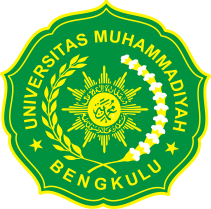 SURAT KETERANGAN PENGAMBILAN IJAZAHDekan Fakultas Hukum Menerangkan bahwa:Nama			: ………………………………………………………………………………….NPM			: …………………………Prodi			:  Ilmu HukumPeriode Yudisium	: …………………………Telah Menyelesaikan seluruh Administrasi Akademik dan Administrasi Keuangan sebagai berikut :Bengkulu,                                 2021MangetahuiDekan,Dr. Hasmi SuyuthiNBK. 013638879No.TanggalKeteranganTanda Tangan1Administrasi KeuanganKa. Baku,(Dra, Suharmi, M. Pd)2Administrasi PerpustakaanKa. Perpustakaan,(Drs. Adi Asmara, M. Pd)3Administrasi AkademikKa. Prodi (Dr. Sinung Mufti Hangabei,S.H.,M.H.)